Preserving Needle Art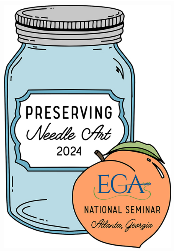 EGA National Seminar 2024Hilton Hotel, 255 Courtland Street, Atlanta, GAAugust 14 to August 18, 2024First Come First Served Registration (FCFS) FormOnline Registration Opens Tuesday, September 19, 2023 at noon EDTMailed forms will be processed in order received beginning Wednesday, September 20, 2023Preserving Needle Art Seminar 2024 First Come First Served (FCFS) Registration begins online for everyone on Tuesday, September 19, 2023 at noon EDT and will be available through noon EDT, Wednesday, May 15, 2024. Paper forms MUST be postmarked no later than Wednesday, May 15, 2024. FCFS registration will be accepted for 1, 2, 3 and 4-day classes, for up to 5 days of classes; for non-participants, and for up to five days in the new feature, Stitchin’ Time, a room where you can sit and stitch with other participants, or a combination of classes and Stitchin’ Time for a total of five days. Registration may be submitted via this form or through the EGA website (www.egausa.org).  Select:   https://egausa.org/event/ega-national-seminar-2024/  In completing this form, please provide all information and print clearly.Payment of a $100 USD non-refundable administrative fee deposit must be included with ALL registrations made prior to Thursday, January 11, 2024. This includes registrants who are only waitlisting themselves for one or more classes. FULL payment, including the $100 USD non-refundable administrative fee deposit is required for any registration made on or after Friday, January 12, 2024. For registrations for 2-5 days of class, this administrative fee deposit will be applied toward the total registration and is non-refundable in the case of participant cancellation. If EGA cancels a class, the registrant will receive a full refund of the $100 non-refundable administrative fee if the class cancellation results in the registrant not attending any part of the seminar. If a waitlisted registrant does not attend any part of seminar, they will receive a full refund of the $100 non-refundable administrative fee. For registrations for 1 day of class, this deposit will be applied to the class and kit fees and will be refunded in full in the case of EGA or participant cancellation. Registration will not be processed without proper payment. Please see the EGA website (EGAUSA.org) for the Stitchin’ Time cancellation policy. Payment may be made by check, money order (payable to EGA 2024 National Seminar) or by credit card (Visa, MasterCard or Discover). PLEASE PRINT CLEARLYName: 	EGA Member #  	Circle type of membership:	Chapter         Member-at-large (MAL)	Non-member         Required information if chapter member:	Primary Region 	 Primary Chapter  	Address: 	City  	State 	Zip Code 	Country  	Preferred Phone No. 	  Email Address*  	I will stay at the Hilton Hotel at the contracted rate (Y/N) ____My roommate is: _______________________________________* Please note, a valid email address is required for ALL registrations, both online and mailed, and will be used for all seminar correspondence. It should be one that you check regularly.Continue below to select your class and/or Stitchin’ Time optionsCLASS DAYSCheck the total number of days you will be taking classes, plus Stitchin’ Time if applicable.  Five Days ($745*) (Wednesday, 8/14/23 – Sunday, 8/18/23, ) includes one 1-day and one 4-day class OR one 1-day and two 2-day classes, OR 1 3-day class and 1 2-day class plus Wednesday and Saturday banquets;Four Days ($670*) (Wednesday 8/14/2024 and Thursday 8/15/2024; and Saturday 8/17/2024 and Sunday 8/18/2024) includes one 4-day OR two 2-day classes, plus Wednesday and Saturday banquets; Three Days ($470*)(Wednesday 8/14/2024 through Friday, 8/16/2024 OR Friday, 8/16/2024 through Sunday 8/18/2024) includes one 3-day class OR one 1-day and one 2-day class, plus one banquet;Two Days ($395*) (Wednesday 8/14/2024 and Thursday 8/15/2024 OR Saturday 8/17/2024 and Sunday 8/18/2024) includes one 2-day class, plus one banquet;*Cost includes registration and $100 non-refundable deposit.  Cost does not include kit fees, special events, etc.One Day ($100) (Friday, 8/16/2024) includes one 1-day class and NO banquet. Non-Participant Fee ($285) for seminar attendees who want to attend seminar, but choose not to attend classes. This fee includes both Wednesday and Saturday banquets and the hospitality items.Stitchin’ Time Attendance ($80/Day) less $10 discount per day if staying at Hilton Hotel at the EGA contracted rate and/or $10 discount per day if an EGA member (for any days from Wednesday, 8/14/2024 – Sunday 8/18/2024). Cost includes registration, $15 non-refundable deposit for one or more days, admission to any exhibits, vendors and access to the optional Grab and Go meals. Cost does not include banquets, special events, etc.List your CLASS SELECTION choice(s) below based on the number of class days you selected on the previous page.  For example, if you chose 5 days of classes, fill in EITHER one 4-day class and one 1-day class OR two 2-day classes and one 1-day class OR one 3-day class and one 2-day class.STITCHIN’ TIMEContinue below to add additional items and to tally your totalTOTAL DUE     $________________         *Cost includes registration and $100 non-refundable deposit. Cost does not include kit fees, special events, etc.** You will be promptly notified via email of any class kit fees due after your class(es) have been assigned. Kit fee payments for registrations made on or prior to Thursday January 11, 2024 must be postmarked by January 18 , 2024. Kit fee payments for registrations made on or after January 12, 2024 must be postmarked no later than 7 days after the emailed class assignment(s) are sent. Continue below to indicate Participant Acknowledgement and Payment MethodPARTICIPATION ACKNOWLEDGMENT: Your registration will NOT be processed without your signed acknowledgment below.EGA National Seminar Cancellation, Facilities Use, Privacy and Student Conduct Policies*I have read and understand EGA’s National Seminar Cancellation, Facilities Use, Privacy and Student Conduct Policies.I understand that the Seminar 2024 Facilities Use Fee is $428.Signature 	Date 	*The national seminar policies can be viewed on the EGA website at www.egausa.org (Select:   https://egausa.org/event/ega-national-seminar-2024/).  You may contact Assistant Registrar, Gaye Smith, at 225-931-1381 starting on Wednesday, September 20, 2023, between 9 AM and 9 PM Central Time to provide credit card information; however, your registration will not be processed until payment information has been received. FOUR-DAY CLASSESFOUR-DAY CLASSESFOUR-DAY CLASSESFOUR-DAY CLASSESFOUR-DAY CLASSESFOUR-DAY CLASSESWed 8/14 – Thurs 8/15/2024; and Sat 8/17 – Sun 8/18/2024Class #Class #TitleTitleTeacherTeacher1st Choice2nd Choice3rd ChoiceTHREE-DAY CLASSESTHREE-DAY CLASSESTHREE-DAY CLASSESTHREE-DAY CLASSESTHREE-DAY CLASSESTHREE-DAY CLASSESWed 8/14 – Fri 8/16/2024Class #TitleTitleTeacherTeacher1st Choice2nd Choice3rd ChoiceTWO-DAY CLASSESTWO-DAY CLASSESTWO-DAY CLASSESTWO-DAY CLASSESTWO-DAY CLASSESTWO-DAY CLASSESWed 8/14 – Thurs 8/15/2024Class #TitleTitleTeacherTeacher1st Choice2nd Choice3rd ChoiceSat 8/17 – Sun 8/18/2024Class #TitleTitleTeacherTeacher1st Choice2nd Choice3rd ChoiceONE-DAY CLASSESONE-DAY CLASSESONE-DAY CLASSESONE-DAY CLASSESONE-DAY CLASSESONE-DAY CLASSESFri 8/16/2024Class #TitleTitleTeacherTeacher1st Choice2nd Choice3rd ChoiceDay/DateNon-Member NOT Staying at the Hilton Hotel at the EGA Rate =  $80/dayEGA Member NOT Staying at the Hilton Hotel at the EGA Rate OR Non-Member who IS Staying at the Hilton Hotel at the EGA Rate = $70/dayEGA Member who IS Staying at the Hilton Hotel at the EGA Rate = $60/dayTotalWednesday, 8/14/2024Thursday, 8/15/2024Friday, 8/16/2024Saturday, 8/17/2024Sunday, 8/18/2024Stitchin’ Time Grand Total  Class Days Five Days ($745*), Four Days ($670*), Three Days ($470), Two Days ($395*), One Day ($100)**, Non-Participant ($285) and/or Stitchin’ Time grand total from aboveClass Days Five Days ($745*), Four Days ($670*), Three Days ($470), Two Days ($395*), One Day ($100)**, Non-Participant ($285) and/or Stitchin’ Time grand total from aboveCarry amount from selection made above     $______________Additional Banquet Tickets Additional Opening Banquet Tickets - (Wednesday, Aug 14, 7:00 - 9:00 PM)      # of tickets ______ x $131 =$______________Additional Closing Banquet Tickets - (Saturday, Aug 17, 7:00 - 9:00 PM)            # of tickets ______ x $131 =$______________Facilities Use Fee – Applies to a non-participant or any person registering for two  or more days of classes, but not staying at the Hilton Hotel, 255 Courtland Street NE, Atlanta, GA or with a room rate other than the EGA-negotiated rate.                                                                                                                                                                     $428 =$______________Teacher Showcase $25 full table, $15 half table                                                                                                                                                                            # of full tables ______ x $  25 =$______________                # of half tables ______ x $15 =$______________